Silikondichtung SI 200Verpackungseinheit: 1 StückSortiment: K
Artikelnummer: 0175.0243Hersteller: MAICO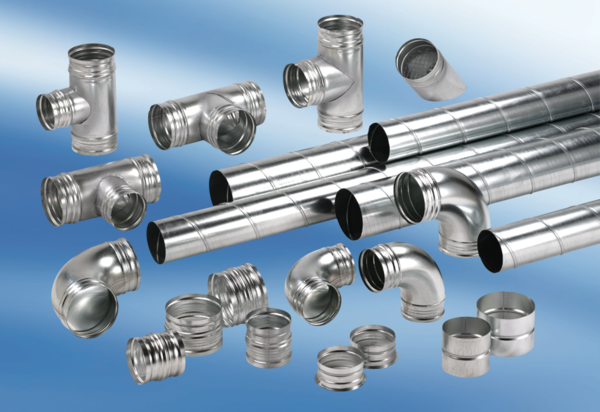 